День юного героя - антифашиста8 февраля в МБОУ Висловская СОШ прошли мероприятия, посвященные памяти юным пионерам-героям. В 1 а классе прошел патриотический час «Маленькие герои большой войны». В ходе мероприятия учитель начальных классов Ермакова И.Н.  рассказала ребятам  о пионерах-героях, о борьбе юных антифашистов против захватчиков в годы Великой Отечественной войны.  Школьники  узнали имена  детей, чей подвиг навеки останется в  памяти поколений.Для обучающихся младших классов  члены школьного детского объединения «Казачок» имени В. Закруткина   провели   литературно - художественную композицию  «Памяти героев будем достойны».  Ребята посмотрели видеоролик «Маленькие герои большой  войны», а затем, затаив дыхание,  слушали   рассказ  о  мальчишках  и  девчонках,   которые  не   играли  в   войну,  а  жили  по её  суровым  законам. Марата Казея, Лени Голикова, Нади Богдановой, Лары Михеенко, Зины Портновой, с  биографиями которых они познакомились. Юные закруткинцы 7б класса  провели внеклассное мероприятие «Юные, безусые герои». Классный руководитель Пятакова Е.Ф. рассказала юным читателям  о том, что 8 февраля – это День памяти  юных мальчиков  и девочек всех стран, тех,  кто боролся  и умирал за свободу, равенство и счастье людей. Их много погибло в борьбе. Имена у них разные,  но старшие дали им одно общее название орлята. Мероприятие сопровождалось чтением стихов, посвященных   подвигам  юных бойцов, звучали песни о детях войны. Завершилось мероприятие минутой молчания в память о погибших юных героях.  Под руководством куратора РДШ Чугаевой А.В. в школе прошла Акция «Свеча памяти». Школьный библиотекарь Ермакова Н.Я.  вместе с обучающимися 9а класса оформили в фойе школы экспозицию  «Дети суровой войны»  и книжную выставку, около которой был  проведён обзор литературы.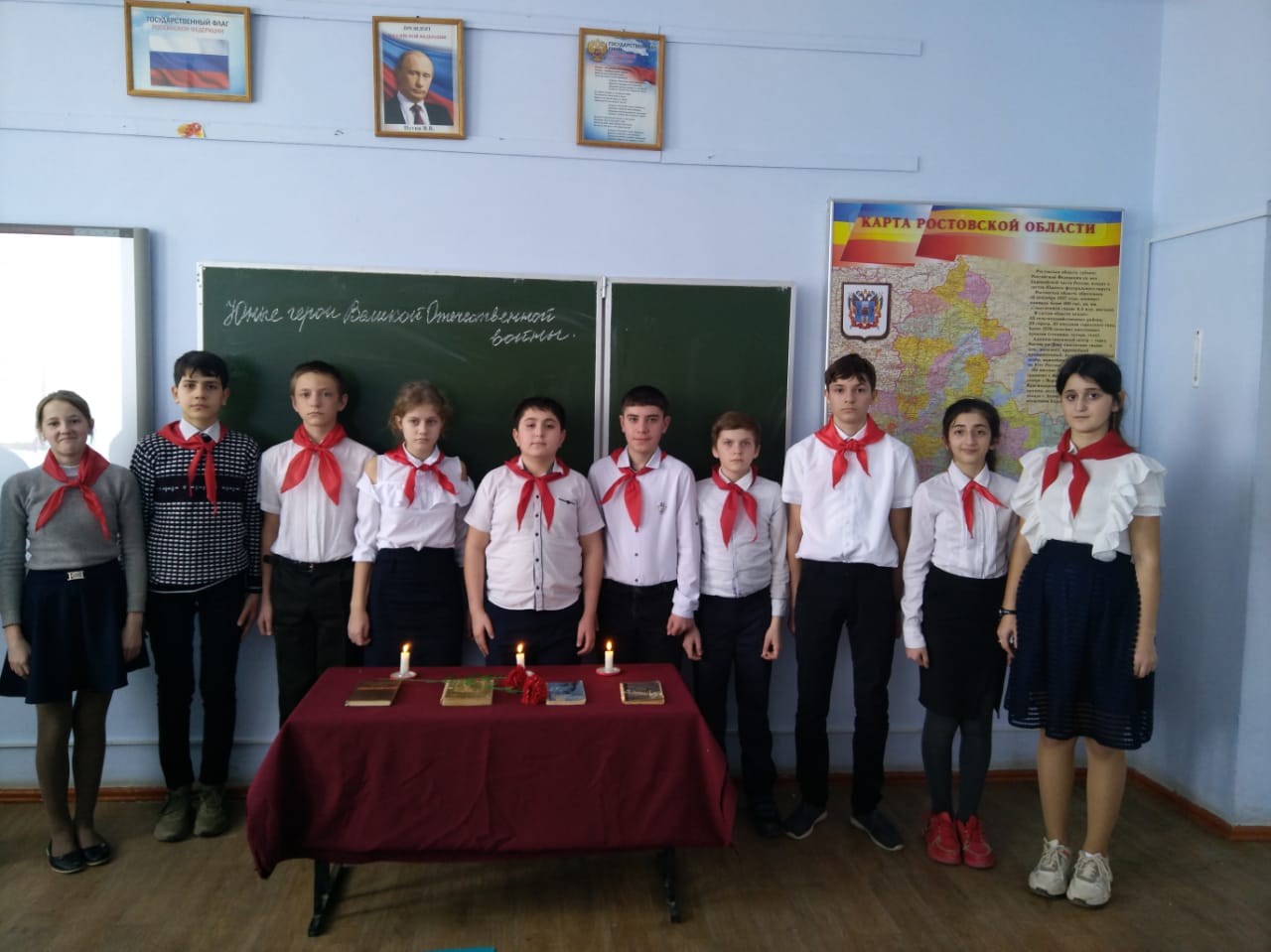 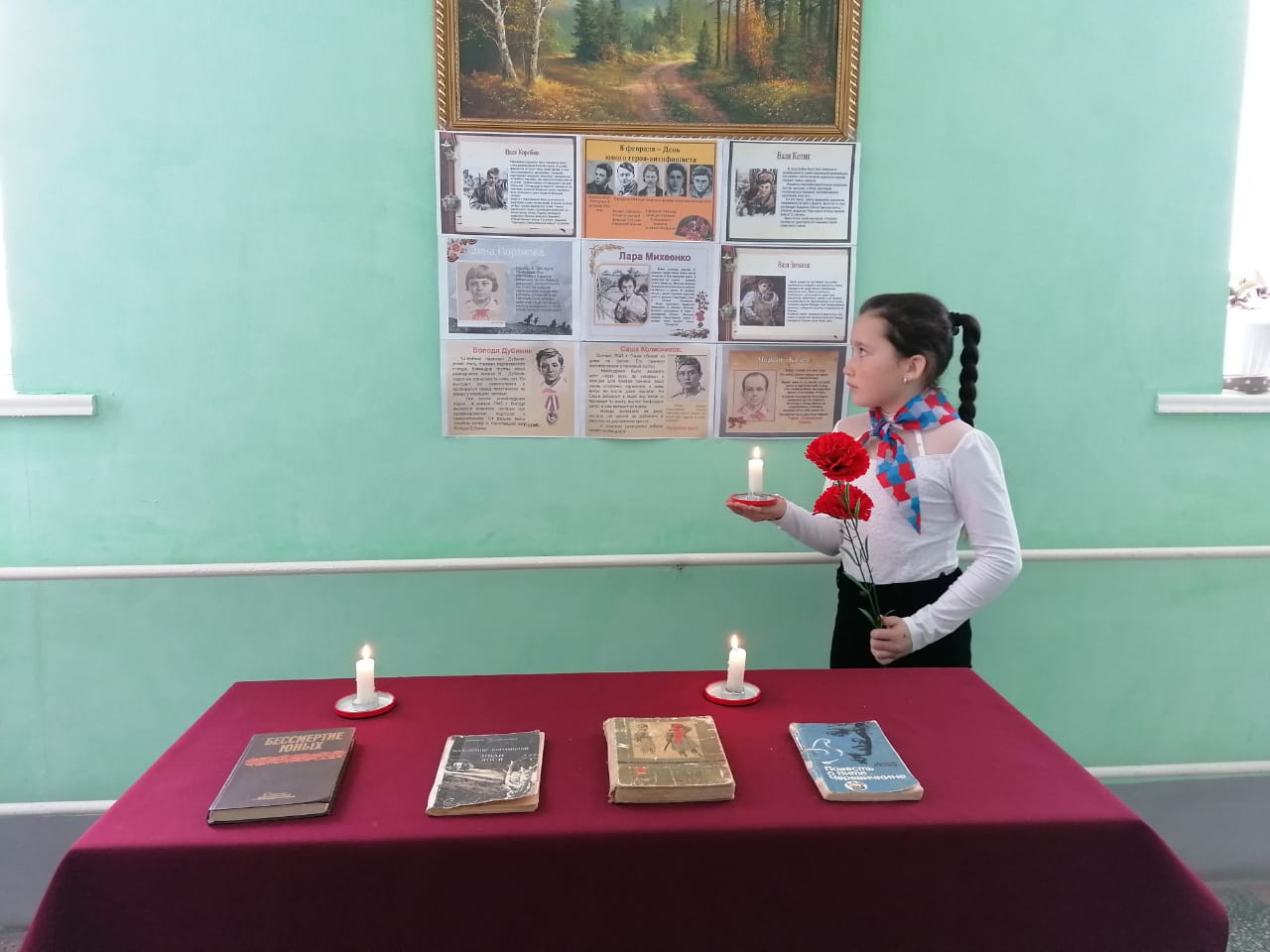 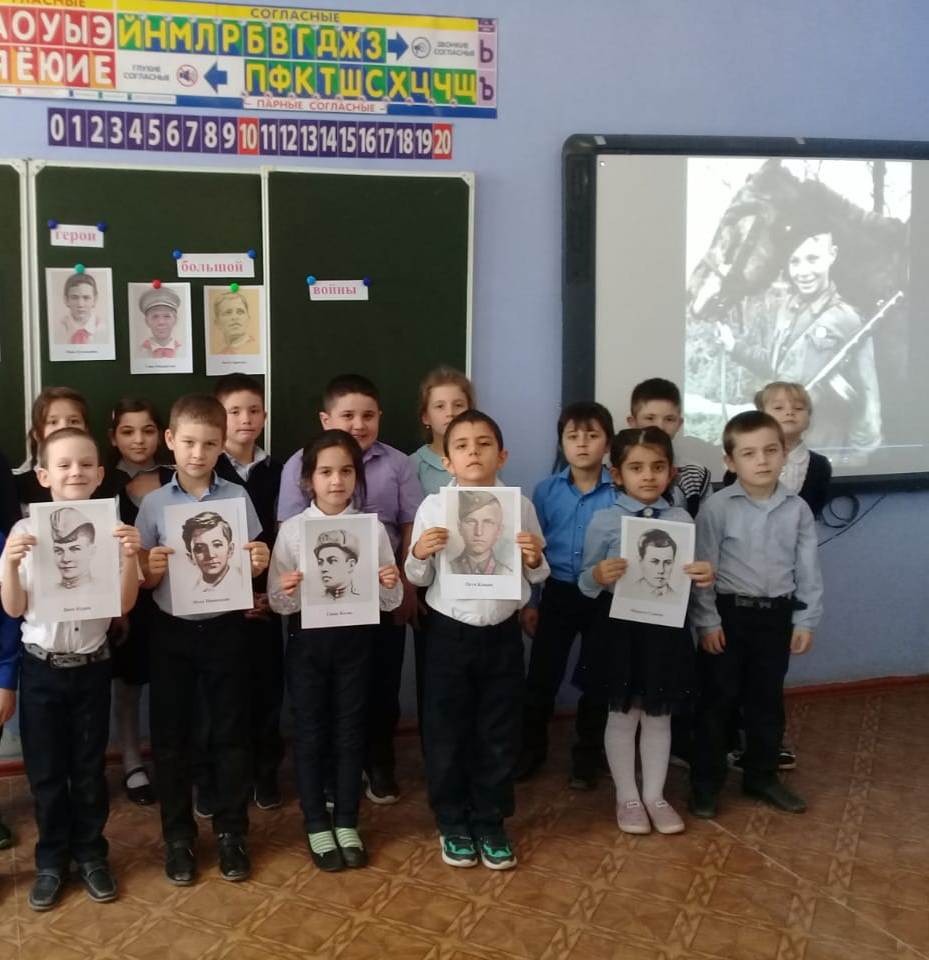 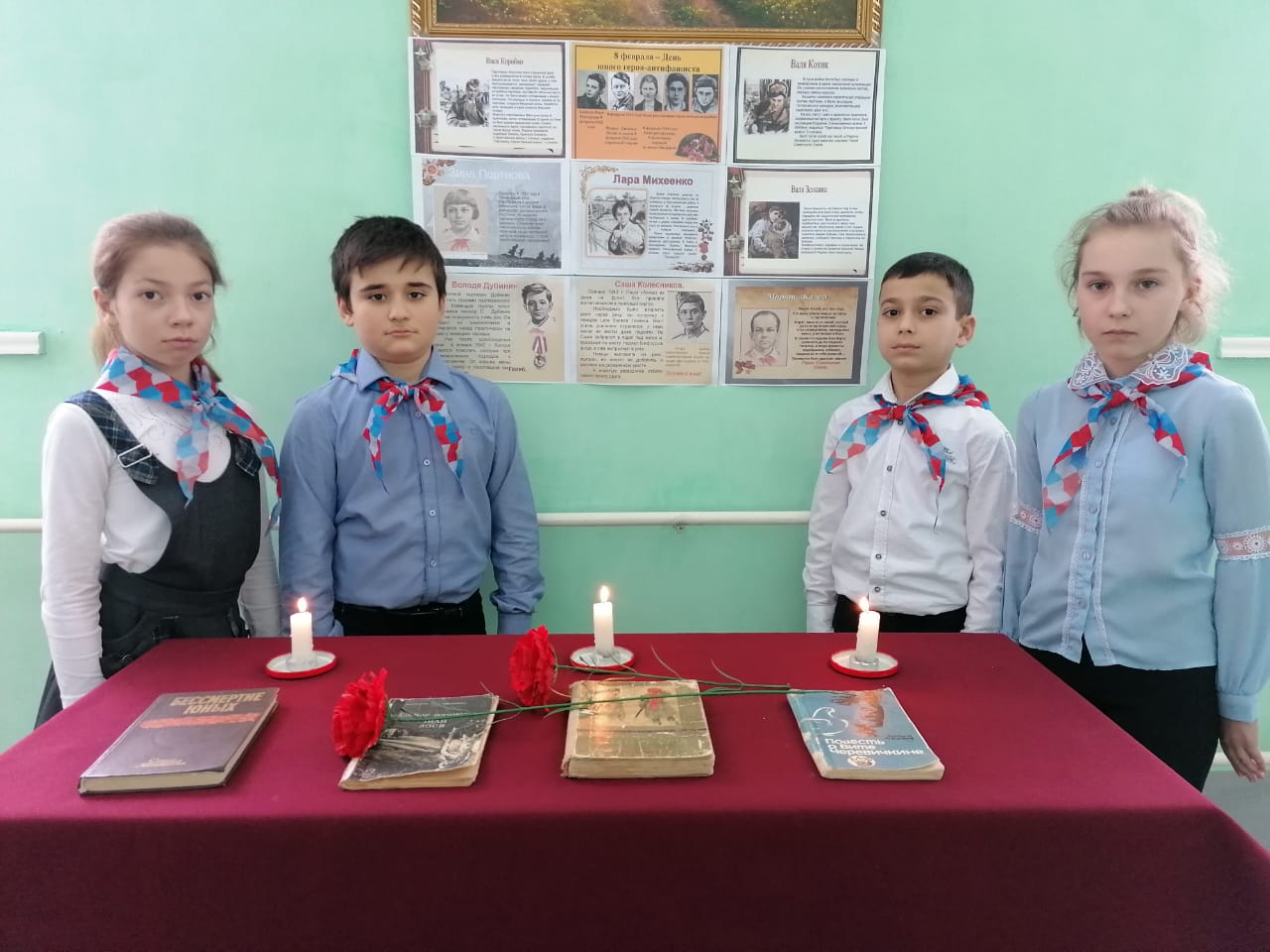 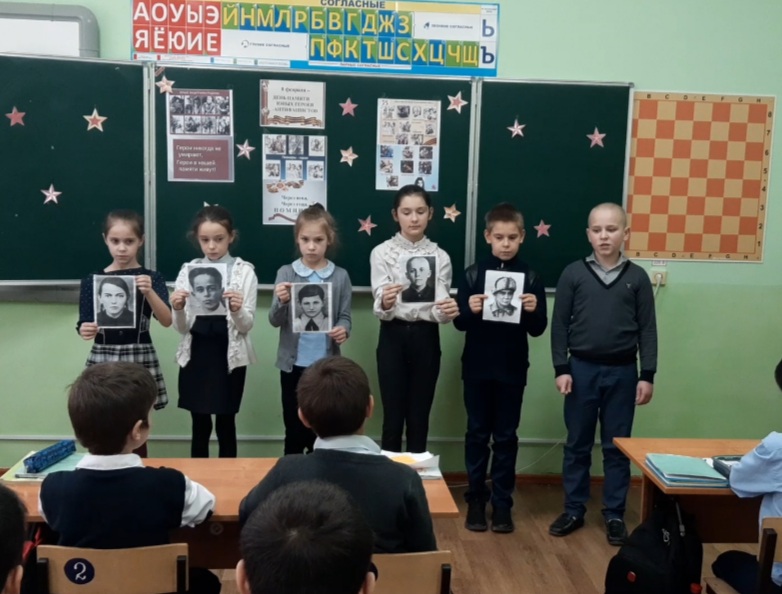 